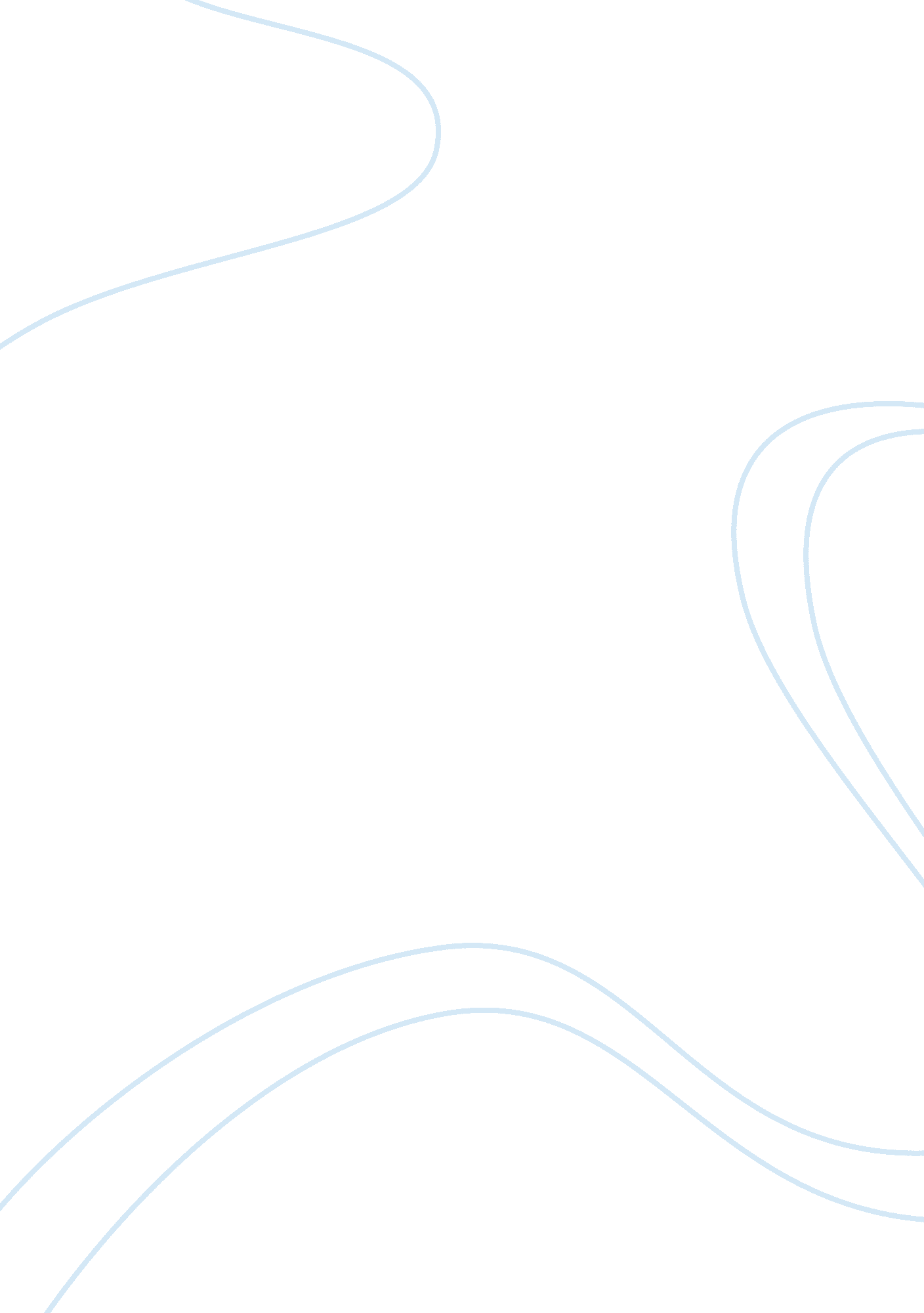 Juvenile justice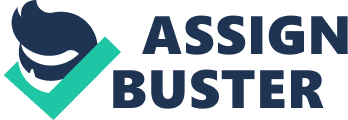 The ten evidence-based principles and rehabilitative approaches are target criminogenic needs which simply means to target the factors leading to criminal behavior. Target thorough assessment of risk and need which means targeting specific risk behaviors and locating specific fixes for the individual needs as they are understood, another principle is; base design and implementation on a proven theoretical model or what programs work and why. Using cognitive-behavioral approaches, thinking and behavior are directly linked especially in juvenile offenders. Disruption of the delinquency network, by giving juveniles programs and opportunities outside of their normal routines they are able to avoid behaviors and routines that may contribute directly or indirectly to their delinquent behaviorisms. Provision of intensive services directly occupying a large part of the juvenile’s time further reduces the ability of the individual juvenile to re-offend. Matching offender’s personality and learning styles with the program that will most effectively address their delinquent behaviors. Including relapse prevention is essential to the reduction of offense by juvenile offenders. This includes practicing alternative responses and the use of risk reward styled approaches, additionally by teaching the family unit how to avoid certain behaviors and rewarding positive behavior the further reduction of offense is realized. Integration of community based services allows the individual juvenile offenders to both positively affect their local community as well as instilling a sense of need within the juveniles. Lastly, reinforcing integrity of the services provided helps to ensure that each program in use is effective and is approaching the situation properly. Evaluation of each program for functionality is essential for the continued effectiveness of each program. I firmly believe that these are attainable principles and that the use of each approach is important. However, what is more important is that each principle and approach is used in conjunction with the others. By utilizing these approaches properly and utilizing those on an individual basis for each offender the reduction of criminal behaviorisms will be drastically reduced. 